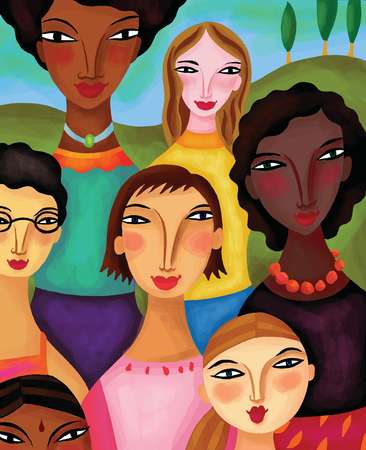 Save The DateMay 6- 7th, 2017ForAzHTC-Tucson Women’s RetreatWestward Look Resort, TucsonContact Laurel Pennick, Lpennick@email.arizona.edu